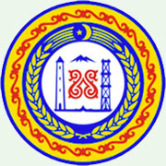      МИНИСТЕРСТВО ФИНАНСОВ ЧЕЧЕНСКОЙ РЕСПУБЛИКИ        364 000,  г. Грозный, ул. Гаражная, д. 2 а                                                 	        тел: (8712) 62-79-99, факс: 62-79-84        ОКПО 45268875, ОГРН 1022002542583,                                                   	                         www.minfinchr.ru        ИНН 2020002560 КПП201601001    						          E-mail: minfin.chr@mail.ru      30.12.2015 года  №    3247/29      на № ___________   от  _______________ПРЕДПИСАНИЕ № 34/2015
об устранении нарушений законодательства Российской Федерациии иных нормативных правовых актов о контрактной системе в сфере закупок товаров, работ, услуг для обеспечения государственныхи муниципальных нужд	В соответствии с приказом Министерства финансов Чеченской Республики 
от 09.12.2015 года № 01-03-01/144 «О проведении плановой проверки в ГБУ «Грозненский реабилитационный центр для несовершеннолетних» в период с 16.12.2015 года по 29.12.2015 г. в отношении ГБУ «Грозненский реабилитационный центр для несовершеннолетних» группой сотрудников Министерства финансов Чеченской Республики в составе: - Шахмуратова У.О. - главного специалиста-эксперта отдела внутреннего финансового аудита и контроля Министерства финансов Чеченской Республики, руководителя группы;- Алаева А.Ш. - главного специалиста-эксперта отдела внутреннего финансового аудита и контроля Министерства финансов Чеченской Республики, проведена плановая проверка соблюдения требований законодательства Российской Федерации и иных нормативных правовых актов о контрактной системе в сфере закупок товаров, работ, услуг для обеспечения государственных нужд за 2014 год.В ходе проверки выявлены следующие нарушения законодательства Российской Федерации и иных нормативных правовых актов о контрактной системе в сфере закупок:	Министерство финансов Чеченской Республики в соответствии с 
пунктом 2 части 22 статьи 99 ФЗ-44 и пунктом 4.6 Порядка осуществления контроля за соблюдением ФЗ-44, утвержденного приказом Министерства финансов Чеченской Республики от 22 сентября 2014 г. № 01-03-01/90,ПРЕДПИСЫВАЕТ:1. В срок до 01 марта 2016 года устранить нарушения требований части 23 статьи 112 ФЗ-44, осуществив назначение работниками контрактной службы,
ГБУ «Грозненский реабилитационный центр для несовершеннолетних» лиц, имеющих профессиональное образование или дополнительное профессиональное образование в сфере размещения заказов на поставки товаров, выполнение работ, оказание услуг для государственных и муниципальных нужд, либо направить работников контрактной службы, ГБУ «Грозненский реабилитационный центр для несовершеннолетних» на обучение для получения дополнительного профессионального образования в сфере закупок в соответствии с частью 6 статьи 38 ФЗ-44.         2. В срок до 01 марта 2016 года включить в состав единой комиссии по осуществлению закупок путем проведения запросов котировок, запросов предложений для определения поставщиков (подрядчиков, исполнителей) в целях заключения с ними контрактов на поставки товаров (выполнение работ, оказание услуг) преимущественно лиц, прошедших профессиональную переподготовку или повышение квалификации в сфере закупок, а также лиц, обладающих специальными знаниями, относящимися к объекту закупки согласно части 5 статьи 39 ФЗ-44, либо направить на повышение квалификации в сфере закупок членов единой комиссии по осуществлению закупок путем проведения запросов котировок, запросов предложений для определения поставщиков (подрядчиков, исполнителей) в целях заключения с ними контрактов на поставки товаров (выполнение работ, оказание услуг).          3. В срок до 01 марта  2016 года при формировании, внесении изменений 
и утверждении плана-графика закупок учесть требования приказа Министерства экономического развития РФ и Федерального казначейства от 31 марта 2015 г. № 182/7н «Об особенностях размещения в единой информационной системе или до ввода в эксплуатацию указанной системы на официальном сайте Российской Федерации в информационно-телекоммуникационной сети «Интернет» для размещения информации о размещении заказов на поставки товаров, выполнение работ, оказание услуг планов-графиков размещения заказов на 2015-2016 годы» и части 2 статьи 112 ФЗ-44.         4. Информацию о результатах исполнения настоящего Предписания (копию приказов и копию утвержденного плана-графика закупок) представить в Министерство финансов Чеченской Республики до 15 марта 2016 года.	Неисполнение в установленный срок настоящего Предписания влечет административную ответственность в соответствии с частью 7 статьи 19.5 Кодекса Российской Федерации об административных правонарушениях.	Настоящее Предписание может быть обжаловано в установленном законом порядке путем обращения в суд.Первый заместитель министра		                                           А.А. АддаевИсп.: Амирхаджиев И.Н.Тел.: 8 (8712) 62-31-21Директору    ГБУ «Грозненский реабилитационный центр для несовершеннолетних»В.Б.  ДУДАЕВУ________________________________364058, Чеченская Республика,  г. Грозный, ул. А. Эсмурзаева, 29.1.Содержание нарушения            Согласно части 1 статьи 38 Федерального закона 
от 5 апреля 2013 г. № 44-ФЗ «О контрактной системе в сфере закупок товаров, работ и услуг для обеспечения государственных и муниципальных нужд» (далее – ФЗ-44) заказчики, совокупный годовой объем закупок, которых превышает сто миллионов рублей, создают контрактные службы (при этом создание специального структурного подразделения не является обязательным). Согласно части 2 статьи 38 ФЗ-44  в случае, если совокупный годовой объем закупок заказчика не превышает сто миллионов рублей и у заказчика отсутствует контрактная служба, заказчик назначает должностное лицо, ответственное за осуществление закупки или нескольких закупок, включая исполнение каждого контракта контрактного управляющего.Согласно части 3 статьи 38 ФЗ-44  контрактная служба действует в соответствии с положением (регламентом), разработанным и утвержденным на основании типового положения (регламента), утвержденного федеральным органом исполнительной власти по регулированию контрактной системы в сфере закупок. Приказом Министерства экономического развития РФ от 29 октября 2013 г. № 631 утверждено Типовое положение (регламент) о контрактной службе» (далее – Типовое положение).Согласно пункту 6 Типового положения контрактная служба создается одним из следующих способов:1) создание отдельного структурного подразделения;2) утверждение заказчиком постоянного состава работников заказчика, выполняющих функции контрактной службы без образования отдельного структурного подразделения.Согласно пункту 7 Типового положения структура и численность контрактной службы определяется и утверждается заказчиком, но не может составлять менее двух человек.         Согласно приказу ГБУ «Грозненский реабилитационный центр для несовершеннолетних» от 29.01.2014 года № 21 «О создании контрактной службы» создана контрактная служба в следующем составе:	- руководитель контрактной службы - Дудаев Ваха Баудинович;	- работник контрактной службы – Берсанов  Абубакар Висаевич;	- работник контрактной службы – Пайзулаева Радима Хасановна;            - работник контрактной службы – Матаева  Сайгат Салтмуратовна;            - работник контрактной службы – Шовхалов Джамбулат Салманович.                                                                                                                                                                                                                                                                                                                                                                                                                                                                                                                                                                                                                                                                                                                                                                                                                                                                                                                                                                                                                                                                                                                                                                                                                                                                  В своей деятельности работники контрактной службы  руководствуются Положением (регламентом) 
о контрактной службе, утвержденным приказом 
ГБУ «Грозненский реабилитационный центр для несовершеннолетних» от 29.01.2014 года № 21 
«О создании контрактной службы».                Согласно части 6 статьи 38 ФЗ-44 работники контрактной службы, контрактный управляющий должны иметь высшее образование или дополнительное профессиональное образование в сфере закупок. Согласно части 23 статьи 112 ФЗ-44 до 1 января 2017 года работником контрактной службы или контрактным управляющим может быть лицо, имеющее профессиональное образование или дополнительное профессиональное образование в сфере размещения заказов на поставки товаров, выполнение работ, оказание услуг для государственных и муниципальных нужд.           При проверки установлено, что только один, работник  контрактной службы ГБУ «Грозненский реабилитационный центр для несовершеннолетних», имеет документ, подтверждающий наличие профессионального образования или дополнительного профессионального образования в сфере размещения заказов на поставки товаров, выполнение работ, оказание услуг для государственных и муниципальных нужд - Пайзулаева Радима Хасановна. У всех остальных работников ГБУ «Грозненский реабилитационный центр для несовершеннолетних» необходимых документов нет. Таким образом, при создании  контрактной службы  ГБУ «Грозненский реабилитационный центр для несовершеннолетних» нарушены требования части 23 статьи 112 ФЗ-44.1.Нарушение в денежном выражении                                    -1.Дата (период) совершения нарушенияс 29.01.2014 года по настоящее время.1.Нарушенные положения нормативных правовых актов (со ссылками на соответствующие пункты, части, статьи)Часть 23 статьи 112 Федерального закона от 05.04.2013 года № 44-ФЗ.1.Документы, подтверждающие нарушение 1. Акт плановой проверки № 32/2015 от 29.12.2015 года. 2. Копия приказа ГБУ «Грозненский реабилитационный центр для несовершеннолетних» от 29.01.2014 года № 21.2.                          3.Содержание нарушения          Согласно части 1 статьи 39 ФЗ-44 для определения поставщиков (подрядчиков, исполнителей), за исключением осуществления закупки у единственного поставщика (подрядчика, исполнителя), заказчик создает комиссию по осуществлению закупок. Согласно части 5 статьи 39 ФЗ-44 заказчик включает в состав комиссии преимущественно лиц, прошедших профессиональную переподготовку или повышение квалификации в сфере закупок, а также лиц, обладающих специальными знаниями, относящимися к объекту закупки.Согласно  приказу ГБУ «Грозненский реабилитационный центр для несовершеннолетних»  от 10.06.2014 года № 83 «О создании единой комиссии и утверждении Положения о Единой комиссии по осуществлению закупок» создана единая комиссия по осуществлению закупок на поставку товаров, оказание услуг, выполнение работ для нужд ГБУ «Грозненский реабилитационный центр для несовершеннолетних», состоящая из пяти членов, из которых только один имеет документ о повышении квалификации в сфере закупок - Пайзулаева Радима Хасановна. Таким образом, при создании единой комиссии по осуществлению закупок на поставку товаров, оказание услуг, выполнение работ для нужд ГБУ «Грозненский реабилитационный центр для несовершеннолетних» нарушено требование части 5 статьи 39 ФЗ-44.2.                          3.Нарушение в денежном выражении-2.                          3.Дата (период) совершения нарушения                    с 10.06.2014 года по 31.12.2014 года.2.                          3.Нарушенные положения нормативных правовых актов (со ссылками на соответствующие пункты, части, статьи)Часть 5 статьи 39 ФЗ-44.2.                          3.Документы, подтверждающие нарушение1. Акт плановой проверки № 32/2015 от 29.12.2015 года.2. Копия приказа  ГБУ «Грозненский реабилитационный центр для несовершеннолетних» от 10.06.2014 года № 83.  2.                          3.Содержание нарушенияПри проверке планов-графиков закупок ГБУ «Грозненский реабилитационный центр для несовершеннолетних» на 2014 год в реестре планов-графиков и планов закупок на общероссийском сайте wwwHYPERLINK "http://www.zakupki.gov.ru/".HYPERLINK "http://www.zakupki.gov.ru/"zakupkiHYPERLINK "http://www.zakupki.gov.ru/".HYPERLINK "http://www.zakupki.gov.ru/"govHYPERLINK "http://www.zakupki.gov.ru/".HYPERLINK "http://www.zakupki.gov.ru/"ru по 7 позициям выявлены следующие нарушения требований Особенностей размещения на официальном сайте Российской Федерации в информационно-телекоммуникационной сети «Интернет» для размещения информации о размещении заказов на поставки товаров, выполнение работ, оказание услуг планов-графиков размещения заказов на 2014 и 2015 годы, утвержденных приказом Министерства экономического развития Российской Федерации № 544 и Федерального казначейства № 18н от 20 сентября 2013 года (далее – Особенности, утв. приказом МЭР РФ № 544 и ФК № 18), и части 2 статьи 112 ФЗ-44:	1. При указании данных о заказчике, предусмотренных формой планов-графиков по строке «ОКАТО», не указан код Общероссийского классификатора территорий муниципальных образований «ОКТМО 96 701 000 001», что является нарушением подпункта 1 пункта 5 Особенностей, утв. приказом МЭР РФ № 544 и ФК № 18н, и части 2 
статьи 112 ФЗ-44.          2. В столбце 1 плана - графика по всем закупкам не указаны коды бюджетной классификации Российской Федерации (КБК), содержащие, в том числе, код вида расходов (КВР), детализированный до подгруппы и элемента КВР, что является нарушением требований перечисления «а» подпункта 2 пункта 5 Особенностей, утв. приказом МЭР РФ № 544 и ФК № 18н, и части 2 статьи 112 ФЗ-44.                   3. В столбце 6 плана-графика не приводятся: - минимально необходимые требования, предъявляемые к предмету контракта, которые могут включать функциональные, технические, качественные и эксплуатационные характеристики предмета контракта, связанные с определением соответствия поставляемых товаров, выполняемых работ, оказываемых услуг потребностям заказчика и позволяющие идентифицировать предмет контракта, с учетом положений статьи 33 ФЗ-44;- запреты на допуск товаров, работ, услуг, а также ограничения и условия допуска товаров, работ, услуг для целей осуществления закупок в соответствии со статьей 14 ФЗ-44 (при наличии таких запретов, ограничений, условий);- предоставляемые участникам закупки преимущества в соответствии со статьями 28 и 29 ФЗ-44 (при наличии таких преимуществ);- дополнительные требования к участникам закупки, установленные в соответствии с частью 2 статьи 31 ФЗ-44  (при наличии таких требований);- информация об ограничениях, связанных с участием в закупке только субъектов малого предпринимательства, социально ориентированных некоммерческих организаций, либо об установлении требований к поставщику (подрядчику, исполнителю), не являющемуся субъектом малого предпринимательства или социально ориентированной некоммерческой организацией, о привлечении к исполнению контракта субподрядчиков, соисполнителей из числа субъектов малого предпринимательства, социально ориентированных некоммерческих организаций в соответствии со статьей 30 ФЗ-44 (при наличии таких ограничений или требований);- информация об обязательном общественном обсуждении закупки товара, работы или услуги;Не установление данных требований является нарушением требований перечисления «е» подпункта 2 пункта 5 Особенностей, утв. приказом МЭР РФ № 544 и ФК № 18н, и части 2 статьи 112 ФЗ-44.4. В столбце 8 плана - графика закупок не указано количество товаров, работ, услуг, являющихся предметом контракта, в соответствии с единицами измерения, предусмотренными в столбце 7 формы плана-графика (в случае, если объект закупки может быть количественно измерен), что является нарушением требований перечисления «з» подпункта 2 пункта 5 Особенностей, утв. приказом МЭР РФ № 544 и ФК № 18н, и части 2 статьи 112 ФЗ-44.5. В столбце 9 плана-графика начальная (максимальная) цена контракта указана в рублях, что является нарушением требований перечисления «и»  подпункта 2 пункта 5 Особенностей, утв. приказом МЭР РФ № 544 и ФК № 18н, и части 2 статьи 112 ФЗ-44, согласно которым начальная (максимальная) цена контракта указывается в тыс. рублях.        6. Согласно подпункту 5 пункта 5 Приказа № 544/
№ 18н после информации о закупках, которые планируется осуществлять в соответствии с пунктами 4 и 5 части 1 статьи 93 ФЗ-44, в столбцах 9 и 13 формы плана-графика указывается следующая итоговая информация о годовых объемах закупок (тыс. рублей):у единственного поставщика (подрядчика, исполнителя) в соответствии с пунктом 4 части 1 статьи 93 ФЗ-44;у единственного поставщика (подрядчика, исполнителя) в соответствии с пунктом 5 части 1 статьи 93 ФЗ-44;	у субъектов малого предпринимательства, социально ориентированных некоммерческих организаций;осуществляемых путем проведения запроса котировок;	всего планируемых в текущем году. Через символ "/" указывается совокупный годовой объем закупок, определенный в соответствии с пунктом 16 статьи 3 
ФЗ-44.Не указание данной информации в плане-графике закупок является нарушением подпункта 5 пункта 5 Особенностей, утв. приказом МЭР РФ № 544 и ФК № 18н, и части 2 статьи 112 ФЗ-44.	7. В плане-графике в нижнем правом углу не указывается информация об исполнителе, что является нарушением подпункта 7 пункта 5 Особенностей, утв. приказом МЭР РФ № 544 и ФК № 18н, и части 2 статьи 112 ФЗ-44.2.                          3.Нарушение в денежном выражении                                              -2.                          3.Дата (период) совершения нарушения                            Весь проверяемый период2.                          3.Нарушенные положения нормативных правовых актов (со ссылками на соответствующие пункты, части, статьи)Требования подпункта 1 пункта 5,  перечисления «а» подпункта 2 пункта 5, перечисления «е» подпункта 2 пункта 5, перечисления «з» подпункта 2 пункта 5, перечисления «и»  подпункта 2 пункта 5, подпункта 5 пункта 5,  подпункта 7 пункта 5 Приказа № 544/№ 18н и части 2 статьи 112 ФЗ-44.2.                          3.Документы, подтверждающие нарушение1. Акт плановой проверки № 32/2015 от 29.12.2015 года.2. Копии планов-графиков закупок.